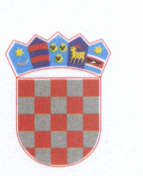      R E P U B L I K A    H R V A T S K A				KOPRIVNIČKO-KRIŽEVAČKA ŽUPANIJA       OPĆINA KLOŠTAR PODRAVSKIOpćinski načelnikNa temelju članka 28. Zakona o javnoj nabavi (”Narodne novine” broj 120/16) i članka 49. Statuta Općine Kloštar Podravski (Službeni glasnik Koprivničko-križevačke županije” broj 6/13,  3/18. i 7/20), općinski načelnik Općine Kloštar Podravski 18. siječnja 2021. godine donosiPLAN NABAVE Općine Kloštar Podravski za 2021. godinuČlanak 1.Planom nabave Općine Kloštar Podravski za 2021 godinu (u daljnjem tekstu:Plan) određuju se nabava roba, usluga i radova Općine Kloštar Podravski (u daljnjem tekstu:javni naručitelj).Članak 2.Plan se temelji na Proračunu Općine Kloštar Podravski za 2021. godinu i donosi se za proračunsku godinu, a sadrži predmet nabave, evidencijski broj nabave, brojčanu oznaku predmeta nabave iz Jedinstvenog rječnika javne nabave (CPV), procijenjenu vrijednost nabave, naznaku vrste postupka javne nabave, uključujući i postupak sklapanja ugovora o javnim uslugama iz Dodatka II. B. Zakona o javnoj nabavi (”Narodne novine” broj 120/16) (u daljnjem tekstu:Zakon), sklapa li se ugovor o javnoj nabavi ili okvirni sporazum, planirani početak postupka, planirano trajanje ugovora o javnoj nabavi ili okvirnog sporazuma.	Za predmete nabave čija je procijenjena vrijednost jednaka ili veća od 20.000,00 kuna, a manja od 200.000,00 kn za nabavu roba i usluga, odnosno 500.000,00 kuna za nabavu radova, u Plan se unose podaci o predmetu nabave i procijenjenoj vrijednosti nabave, a pitanje nabave uređuje Naručitelj internim aktom.Članak 3.Nabava roba i usluga prikazana je u tablici:Plan nabave Općine Kloštar Podravski za 2021. godinu koja čini sastavni dio ovog Plana i nalazi se u privitku.Nabave male i velike vrijednosti provoditi će se sukladno Zakonu.Članak 4.Plan se tijekom proračunske godine može mijenjati i dopunjavati, a sve izmjene i dopune objaviti će se na internetskoj stranici Općine Kloštar Podravski:www.klostarpodravski.hr.Informacije na internetskoj stranici na kojoj su objavljeni Plan i njegove izmjene i dopune bit će dostavljene središnjem tijelu državne uprave nadležnom za sustav javne nabave.OPĆINSKI NAČELNIKOPĆINE KLOŠTAR PODRAVSKIKLASA: 406-01/21-01/1URBROJ: 2137/16-21-01Kloštar Podravski, 18. siječnja 2021.OPĆINSKI NAČELNIK:                                                                                                                          Siniša Pavlović